Kostrub Andrey OlegovichGeneral details:Certificates:Experience:Position applied for: CookDate of birth: 28.05.1987 (age: 30)Citizenship: UkraineResidence permit in Ukraine: YesCountry of residence: UkraineCity of residence: KhersonPermanent address: street Blagoeva 4b,apartment 35Contact Tel. No: +38 (055) 227-77-62 / +38 (095) 196-27-92E-Mail: kostrub_andrey@mail.ruSkype: kostrub28U.S. visa: NoE.U. visa: NoUkrainian biometric international passport: Not specifiedDate available from: 20.07.2017English knowledge: ModerateMinimum salary: 800 $ per month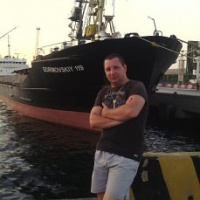 DocumentNumberPlace of issueDate of expiryCivil passportMP 051762komsomolskiy umvd Ukrainy v Khersonskoy oblasti,18.08.200300.00.0000Seamanâs passportAB 542122Port Kherson,30.09.201430.09.2019Tourist passportEX 720988651106.11.2023TypeNumberPlace of issueDate of expiryDesignated security duties of shipboard personnel28680Ukraine Odessa maritime training centre Kherson branch,10.09.201400.00.0000Safety familiarization,basic training and instruction for all seafarers22811Ukraine Odessa maritime training centre Kherson branch,19.09.201419.09.2019Security-related training and instruction for all seafarers22650Ukraine Odessa maritime training centre Kherson branch,10.09.201400.00.0000Basic training for oil and chemical tanker cargo operations1061/MPSUkraine Kherson seafarers training center"marine pro service",26.09.201426.09.2019Proficiency in survial craft and rescue boats other than fast rescue boats23962Ukraine Odessa maritime training centre kherson branch16.01.2020PositionFrom / ToVessel nameVessel typeDWTMEBHPFlagShipownerCrewingCook17.04.2016-01.03.2017PalladaGeneral Cargo3000-MoldovaSeatron  Shipping OdessaSeatron  Shipping OdessaCook02.06.2016-12.09.2016Sormovskiy - 119General Cargo3000-Cook Island,AvatiuRed to Red DenizcilikNikolas Marin KhersonCook29.09.2015-04.02.2016Solka 2General Cargo2457-MoldovaSolka shipping LTDSeatron  Shipping OdessaCook31.01.2015-05.04.2015deltaGeneral Cargo3000-ST.KITSS & NEVISconsorse corporationVestra Herson